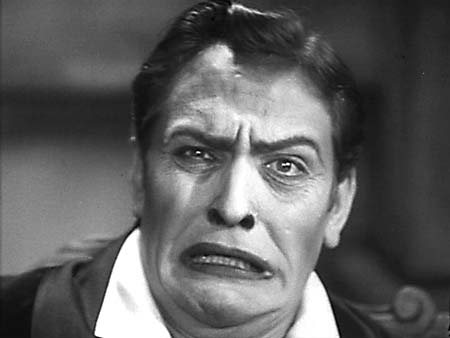 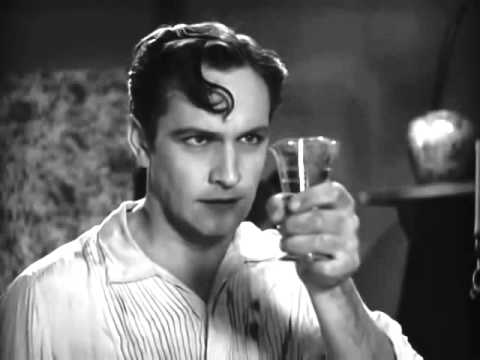 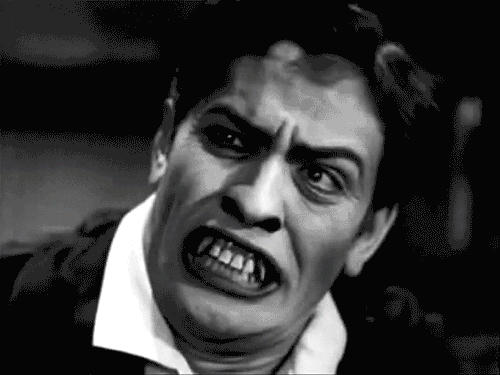 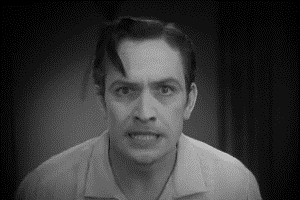 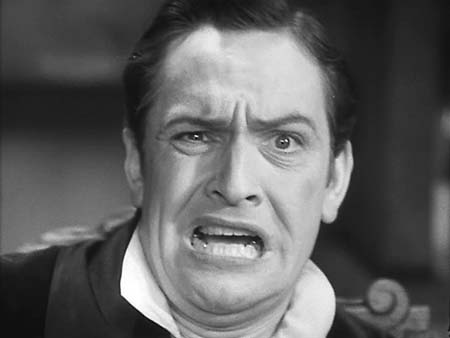 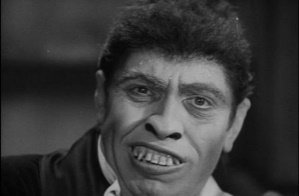 ChapterCharacter / SettingThemesQuote5Jekyll…Dr. Jekyll, looking deadly sick.5Jekyll about HydeI am done with him in this world. It is all at an end. And indeed he does not want my help; you do not know him as I do; he is safe, he is quite safe; mark my words, he will never more be heard of.6HydeMuch of his past was unearthed, indeed, and all disreputable: tales came out of the man’s cruelty, at once so callous and violent; of his vile life, of his strange associates, of the hatred that seemed to have surrounded his career; but of his present whereabouts, not a whisper.6Jekylla new life began for Dr. Jekyll. He came out of his seclusion, renewed relations with his friends, became once more their familiar guest and entertainer; and whilst he had always been, known for charities, he was now no less distinguished for religion. He was busy, he was much in the open air, he did good; his face seemed to open and brighten, as if with an inward consciousness of service; and for more than two months, the doctor was at peace.6Jekylla new life began for Dr. Jekyll. He came out of his seclusion, renewed relations with his friends, became once more their familiar guest and entertainer; and whilst he had always been, known for charities, he was now no less distinguished for religion. He was busy, he was much in the open air, he did good; his face seemed to open and brighten, as if with an inward consciousness of service; and for more than two months, the doctor was at peace.6Jekyll’s letterI have brought on myself a punishment and a danger that I cannot name. If I am the chief of sinners, I am the chief of sufferers also.7Jekyll at the windowthe words were hardly uttered, before the smile was struck out of his face and succeeded by an expression of such abject terror and despair…8WeatherIt was a wild, cold, seasonable night of March, with a pale moon, lying on her back as though the wind had tilted her, and a flying wrack of the most diaphanous and lawny texture. The wind made talking difficult, and flecked the blood into the face.8Poole about Jekyllthere he was at the far end of the room digging among the crates. He looked up when I came in, gave a kind of cry, and whipped up-stairs into the cabinet… why had he a mask upon his face? If it was my master, why did he cry out like a rat, and run from me?8Jekyll / Hydethe red baize door leaped against the lock and hinges. A dismal screech, as of mere animal terror, rang from the cabinet.9Hyde -> Jekyllpale and shaken, and half-fainting, and groping before him with his hands, like a man restored from death—there stood Henry Jekyll!10JekyllI concealed my pleasures; … I regarded and hid them with an almost morbid sense of shame.10JekyllI thus drew steadily nearer to that truth…: that man is not truly one, but truly two … the thorough and primitive duality of man10JekyllI thus drew steadily nearer to that truth…: that man is not truly one, but truly two … the thorough and primitive duality of man10JekyllI knew myself, at the first breath of this new life, to be more wicked, tenfold more wicked, sold a slave to my original evil; and the thought, in that moment, braced and delighted me like wine.10Jekyllall human beings, as we meet them, are commingled out of good and evil: and Edward Hyde, alone in the ranks of mankind, was pure evil.10Jekylla being inherently malign and villainous; his every act and thought centred on self; drinking pleasure with bestial avidity from any degree of torture to anotherChapterCharacter/ SettingThemesQuote1Mr U… a man of a rugged countenance, that was never lighted by a smile; cold, scanty and embarrassed in discourse; backward in sentiment; lean, long, dusty, dreary, and yet somehow lovable… it was frequently his fortune to be the last reputable acquaintance and the last good influence in the lives of down-going men.1Mr U… a man of a rugged countenance, that was never lighted by a smile; cold, scanty and embarrassed in discourse; backward in sentiment; lean, long, dusty, dreary, and yet somehow lovable… it was frequently his fortune to be the last reputable acquaintance and the last good influence in the lives of down-going men.1Jekyll’s Housea certain sinister block of building thrust forward its gable on the street. It was two stories high; showed no window, nothing but a door on the lower story and a blind forehead of discoloured wall on the upper; and bore in every feature, the marks of prolonged and sordid negligence. The door, which was equipped with neither bell nor knocker, was blistered and distained. 1Mr E“I was coming home from some place at the end of the world, about three o’ clock of a black winter morning…1Hyde…the man trampled calmly over the child’s body and left her screaming on the ground. It sounds nothing to hear, but it was hellish to see. It wasn’t like a man; it was like some damned Juggernaut.1HydeHe is not easy to describe. There is something wrong with his appearance; something displeasing, something downright detestable. I never saw a man I so disliked, and yet I scarce know why. He must be deformed somewhere; he gives a strong feeling of deformity, although I couldn’t specify the point.2Mr UIt was his custom of a Sunday, when this meal was over, to sit close by the fire, a volume of some dry divinity on his reading-desk, until the clock of the neighbouring church rang out the hour of twelve, when he would go soberly and gratefully to bed.2Dr LThis was a hearty, healthy, dapper, red-faced gentleman, with a shock of hair prematurely white, and a boisterous and decided manner.2Dr Lit is more than ten years since Henry Jekyll became too fanciful for me. He began to go wrong, wrong in mind; …, I see and I have seen devilish little of the man. Such unscientific balderdash,” added the doctor, flushing suddenly purple2Mr Unow his imagination also was engaged, or rather enslaved; and as he lay and tossed in the gross darkness of the night and the curtained room, Mr. Enfield’s tale went by before his mind in a scroll of lighted pictures.2HydeMr. Hyde was pale and dwarfish, he gave an impression of deformity without any nameable malformation, he had a displeasing smile, he had borne himself to the lawyer with a sort of murderous mixture of timidity and boldness, and he spoke with a husky, whispering and somewhat broken voice3Jekylla large, well-made, smooth-faced man of fifty, with something of a stylish cast perhaps, but every mark of capacity and kindness3Jekyllthe moment I choose, I can be rid of Mr. Hyde.4Carrewan aged and beautiful gentleman with white hair4Hydeall of a sudden he broke out in a great flame of anger, stamping with his foot, brandishing the cane…Mr. Hyde broke out of all bounds and clubbed him to the earth. And next moment, with ape-like fury, he was trampling his victim under foot and hailing down a storm of blows, under which the bones were audibly shattered and the body jumped upon the roadway.4London / WeatherA great chocolate-coloured pall lowered over heaven, but the wind was continually charging and routing these embattled vapours… a marvellous number of degrees and hues of twilight; … the fog would be quite broken up, and a haggard shaft of daylight would glance in between the swirling wreaths… this mournful re-invasion of darkness, seemed, in the lawyer’s eyes, like a district of some city in a nightmare.4London / WeatherA great chocolate-coloured pall lowered over heaven, but the wind was continually charging and routing these embattled vapours… a marvellous number of degrees and hues of twilight; … the fog would be quite broken up, and a haggard shaft of daylight would glance in between the swirling wreaths… this mournful re-invasion of darkness, seemed, in the lawyer’s eyes, like a district of some city in a nightmare.